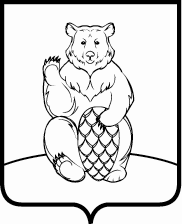 	ПРОЕКТСОВЕТ ДЕПУТАТОВПОСЕЛЕНИЯ МИХАЙЛОВО-ЯРЦЕВСКОЕ В ГОРОДЕ МОСКВЕР Е Ш Е Н И Е17 июня 2021г.                                                                                                    №0/0О порядке организации участия в программе «Дорога добра»  В соответствии с Федеральным законом от 06.10.2003 №131-ФЗ «Об общих принципах организации местного самоуправления в Российской федерации», Законом города Москвы от 06.11.2002 №56 «Об организации местного самоуправления в городе Москве», Уставом поселения Михайлово-Ярцевское в городе Москве, постановлением администрации поселения Михайлово-Ярцевское от 27.10.2020 №115 «О создании Совета общественности по профилактике правонарушений, работе с неблагополучными семьями при администрации поселения Михайлово-Ярцевское в городе Москве»,СОВЕТ ДЕПУТАТОВ ПОСЕЛЕНИЯ МИХАЙЛОВО-ЯРЦЕВСКОЕРЕШИЛ:1. Утвердить положение по организации участия несовершеннолетних из социально незащищенных семей и детей «группы риска»,   зарегистрированных на территории поселения Михайлово-Ярцевское,  в патриотической (коррекционно-развивающей) программе по работе с подростками «Дорога добра» согласно приложению к настоящему решению.2. Решение Совета депутатов поселения Михайлово-Ярцевское от 05.11.2020 г. № 11/15 «Об утверждении положения по организации участия несовершеннолетних из социально незащищенных семей и детей «группы риска», постоянно зарегистрированных на территории поселения Михайлово-Ярцевское, в патриотической (коррекционно-развивающей) программе по работе с подростками «Дорога добра» за счет средств бюджета поселения Михайлово-Ярцевское в городе Москве» считать утратившим силу. 	3. Настоящее решение вступает в силу с дня его принятия.4. Опубликовать настоящее решение в бюллетене «Московский муниципальный вестник» и разместить на официальном сайте администрации поселения Михайлово-Ярцевское в информационно-телекоммуникационной сети «Интернет».5. Контроль за выполнением настоящего решения возложить на Главу поселения Михайлово-Ярцевское в городе Москве Г.К.Загорского.Глава поселения                                                                     Г.К. Загорский    Приложение                                                                                          к решению Совета депутатов                                                                                         поселения Михайлово-Ярцевское                                                                                         в городе Москве от 17.06.2021 №3/7Положениепо организации участия несовершеннолетних из социально незащищенных семей и детей «группы риска», зарегистрированных на территории поселения Михайлово-Ярцевское, в патриотической (коррекционно-развивающей) программе по работе с подростками "Дорога добра"(далее положение).1.Общие положения1.1. Положение регламентирует порядок участия в патриотической (коррекционно-развивающей) программе по работе с подростками "Дорога добра" (далее Программа) несовершеннолетних из социально незащищенных семей и детей «группы риска», зарегистрированных на территории поселения Михайлово-Ярцевское в городе Москве. 1.2. Организатором Программы является Благотворительный фонд «Фонд социальной реабилитации ветеранов и военнослужащих войск специального назначения ВДВ» (Фонд спецназ ВДВ). 1.3. Отбор кандидатов для участия в Программе осуществляется членами Совета общественности по профилактике правонарушений, работе с неблагополучными семьями при администрации поселения Михайлово-Ярцевское в городе Москве (далее Совет) в соответствии с п. 4.1.1.4. Состав Совета утверждается постановлением администрации поселения Михайлово-Ярцевское из числа представителей администрации поселения и органов системы профилактики безнадзорности и правонарушений несовершеннолетних.1.5. В органы систем профилактики безнадзорности и правонарушений несовершеннолетних входят: комиссия по делам несовершеннолетних и защите их прав, структурные подразделения органов  управления социальной защиты населения, образования, опеки и попечительства,  внутренних дел,  здравоохранения, общественные организации. 1.6. Дети группы риска - это та категория детей, которая в силу определенных обстоятельств своей жизни более других категорий подвержена негативным внешним воздействиям со стороны общества и его криминальных элементов, ставшим причиной дезадаптации несовершеннолетних.1.7. Семья, находящаяся в социально опасном положении - это семья, имеющая детей, где родители или законные представители несовершеннолетних не исполняют обязанности по их воспитанию, обучению и (или) содержанию и (или) отрицательно влияют на их поведение, либо жестоко обращаются с ними.1.8. Социально-незащищенные семьи - это семьи, обладающие низким уровнем дохода и накопленного богатства.1.7. Участие в Программе обеспечивается за счет средств бюджета поселения Михайлово-Ярцевское в городе Москве (далее - бюджет поселения) на текущий финансовый год. 2. Цель программы  2.1. Организация досуга и занятости несовершеннолетних. 2.2. Пропаганда здорового образа жизни и социально полезного поведения.2.3. Профилактика правонарушений среди несовершеннолетних, в том числе зависимых состояний, формирование критического отношения к социальным вредностям (алкоголь, наркотики, курение и т.п.). 2.4. Помощь в создании жизненной стратегии, в выборе профессии. 2.5. Воспитание чувства патриотизма, формирование у несовершеннолетних  верности Родине, готовности служить Отечеству и его вооруженной защите.3. Категории несовершеннолетних, имеющих право на участие в программе3.1. В программе имеют право принимать участие несовершеннолетние, зарегистрированные на территории поселения Михайлово-Ярцевское в городе Москве, в том числе:          - дети, оставшиеся без попечения родителей, находящиеся под опекой (попечительством);           - несовершеннолетние из «группы риска», в том числе состоящие на внутришкольном учете и учете в органах системы профилактики; - дети из семей, находящиеся в социально-опасном положении. 4. Порядок организации участия в программе4.1. Возможность участия в Программе предоставляется на основании заявлений родителей (законных представителей) несовершеннолетних, зарегистрированных на территории поселения Михайлово-Ярцевское в городе Москве в соответствии с п.3.1.  настоящего положения или ходатайств органов системы профилактики. 4.2. Решение Совета по отбору кандидатов для участия в программе оформляется протоколом заседания Совета, протокол оформляется в одном экземпляре в течение трех рабочих дней со дня заседания совета. 4.3. В течении семи рабочих дней со дня оформления протокола Совета администрация поселения информирует лиц, указанных в п. 4.1. настоящего положения, о принятом Советом решении об участии в Программе.4.4. Для непосредственного участия в Программе родители (законные представители) несовершеннолетнего в соответствии с п.4.2 предоставляют в администрацию поселения следующие документы: -заявление на участие в Программе на имя Главы администрации поселения; - копия медицинского страхового полиса; - копия паспорта или свидетельства о рождении; - документы, подтверждающие личность и полномочия родителя (законного представителя); - справка по форме № 079У; - согласие родителей на участие ребенка в спортивных занятиях; - согласие на обработку фотографии и персональных данных ребенка; - документ, подтверждающий регистрацию на территории поселения Михайлово-Ярцевское.  За 3 дня до начала программы: - справка о контактах за 3 дня в т.ч. по COVID 19; - справка анализов на гельминты и энтеробиоз. 4.5. При предоставлении полного пакета документов в администрацию поселения в соответствии с п.4.4., администрация поселения издает постановление об участии несовершеннолетних в Программе.4.6. Доставка участников к месту проведения программы и возврат к месту регистрации осуществляется родителями (законными представителями). 